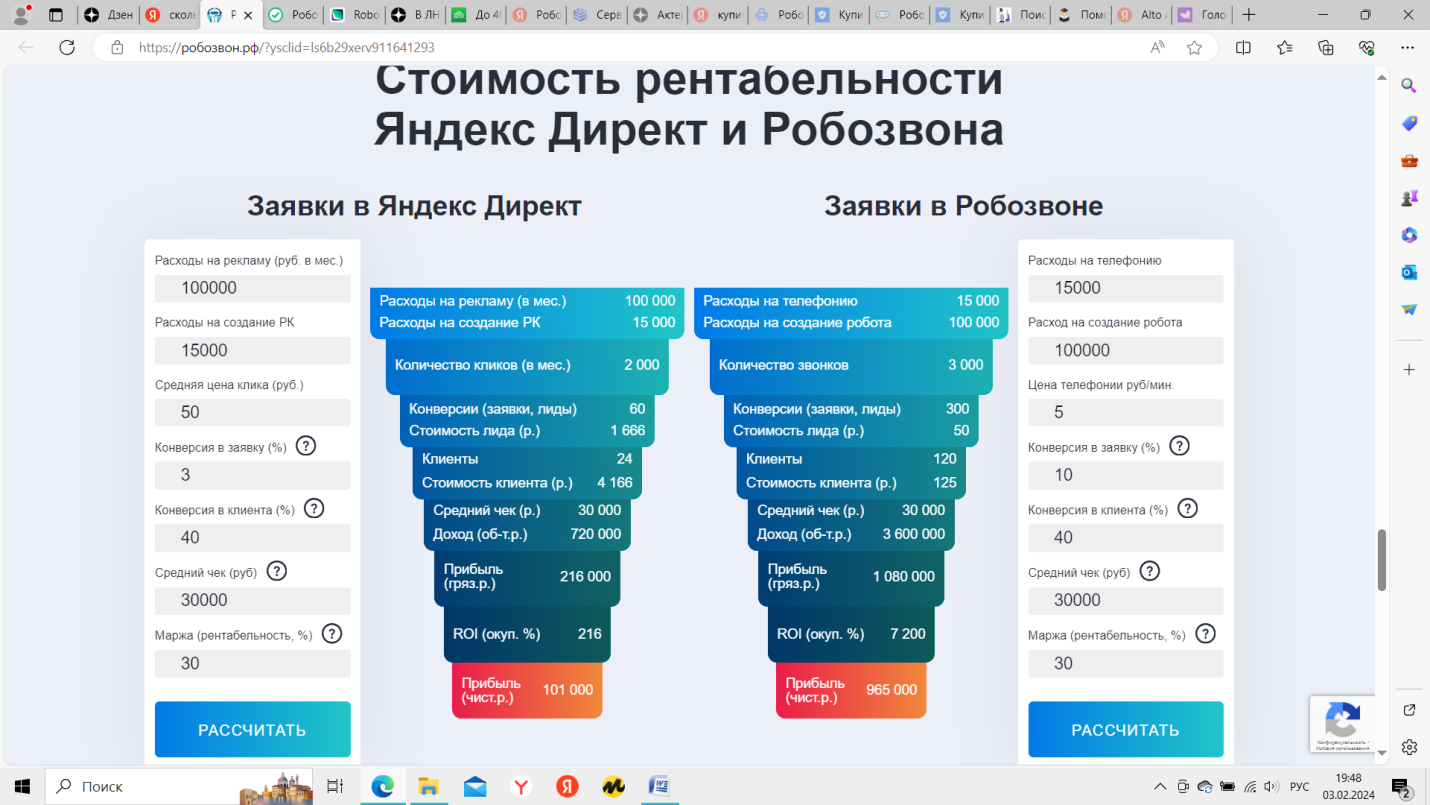 Рисунок 20 -Стоимость рентабельности Яндекс Директ и Робозвона